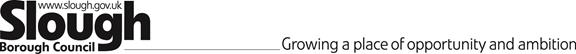 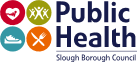 PRO FORMA FOR SCHOOLS COVID-19  NOTIFICATIONS DROP BOX:CV19Notifications@slough.gov.uk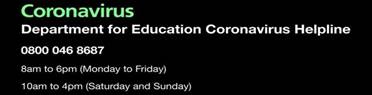 Name of school Name, position and contact details (including telephone number) of notifying personNumber of children or staff affected Effect on year group i.e. closure Number in bubbleIsolation period, including dates of return to school